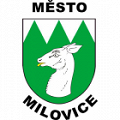 Město Milovice vyhlašuje soutěž pro studenty středních a vysokých škol se sídlem v České republice výtvarných a příbuzných uměleckých oborů na téma:Památník Emila ZátopkaZadání:Zadáním soutěže je předložení výtvarně grafického návrhu na téma „Památník Emila Zátopka“. Památník by měl být odhalen ke 100. výročí narození Emila Zátopka i skutečnosti, že v Milovicích v letech 1947-1949 pobývat a trénoval. Památník bude umístěn v travnaté ploše na konci ulice Zátopkova (viz přiložený plánek) a měl by co nejvíce vystihnout osobnost tohoto významného atleta v kontextu jeho pobytu jako vojáka v Milovicích. Účastníci soutěže odevzdají stručnou písemnou charakteristiku zamýšleného návrhu, který bude obsahovat jeho ideu a obecnou technickou specifikaci díla. Návrh ve formě skici nebo jiné vizualizace v kontextu vybraného místa.Vyhlašovatel soutěže:Město Milovicenám. 30. června 508289 23 Milovice – MladáTel: 	325 517 111e-mail: info@mesto-milovice.czIČ:	00239453DIČ:	CZ00239453Účastníci soutěže:Účastníci soutěže musí být studenty denního studia k datu uzávěrky podání soutěžních návrhů. Studenti zpracují zcela nový návrh nebo zašlou svoji školní práci z uplynulých tří let, která bude dle jejich názorů splňovat zadání soutěže.Soutěžní podklady:Tyto soutěžní podmínky jsou od data vyhlášení soutěže bezplatně k dispozici ke stažení na www.mesto-milovice.czOdevzdání soutěžních prací:Soutěžní práce bude předána osobně na podatelně města Milovice na adrese: nám. 30 června 508, 289 23 Milovice – Mladá, a to v termínu do 30.6.2020 (úterý) do 14,30 hod. nebo bude zaslána doporučenou zásilkou na výše uvedenou adresu s datem odeslání nejpozději 30. 6. 2020 včetně.Kontaktní osobou pro případné dotazy je Mgr. Andrea Fiřtová, vedoucí oddělení školství, kultury a sociálních věcí, tel: 325 517 151, e-mail: andrea.firtova@mesto-milovice.czKritéria hodnocení:Hodnocen bude nejen samotný návrh památníku, ale i jeho originalitaPorota:Porota bude pětičlenná, složená z členů radních města a vybraných odborníků (sochař, architekt). Rozhodnutí poroty o cenách bude konečné a nelze proti němu podat protest. Město Milovice si vyhrazuje právo nevybrat žádný návrh, případně méně návrhů i soutěž zrušit.Ceny:	1. místo	20 000,- Kč	2. místo	10 000,- Kč	3. místo	  5 000,- KčOceněné soutěžní práce budou prezentovány na www.mesto-milovice.cz, případně na FB města Milovice a Zpravodaji Milovické ECHO.Autorská práva:Autoři soutěžních prací disponují ke zpracovaným návrhům svými autorskými právy a mohou své soutěžní práce případně dále publikovat. Autoři soutěžních prací však svou účastí v této soutěži výslovně udělují vyhlašovateli soutěže souhlas užít jejich autorská díla pro účely soutěže i pro další případnou prezentaci, a to bez dalších finančních nároků autorů. Vlastnická práva prvních třech vítězných návrhů nabývá město Milovice a může s nimi nakládat dle svého uvážení, a to bez dalších finančních nároků autora, za předpokladu, že nebude porušeno autorské právo autora. Město Milovice může dle vybraného návrhu rovněž nechat vytvořit pomník bez dalšího souhlasu autora a bez dalších finančních nároků autora. V takovém případě bude jméno autora součástí informace o pomníku, kdy tato může být rovněž umístěna na informační tabulce přímo na pomníku. Autorská a práva a práva duševního vlastnictví tím však nejsou dotčena. Užití autorského díla pro jiné účely, než byly uvedeny v těchto soutěžních podmínkách, je vázáno na výslovné svolení autora.Vyhlášení výsledků:Výsledky budou zveřejněny na webových stránkách města (www.mesto-milovice.cz) v průběhu září 2020.